Departamento de Primer Ciclo Básico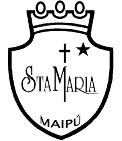 Colegio Santa María de MaipúLenguaje.		GUÍA DE RETROALIMENTACIÓN N2 LENGUAJE4° BÁSICOObjetivo de aprendizaje (U1 OA3): Leer y familiarizarse con un amplio repertorio de literatura para aumentar su conocimiento del mundo y desarrollar su imaginación. Aprendizaje esperado (U1 OA4): Profundizar su comprensión de las narraciones leídas: extrayendo información explícita e implícita, determinando las consecuencias de hechos o acciones, describiendo personajes y ambientes.Recordemos:                                                                                                                                   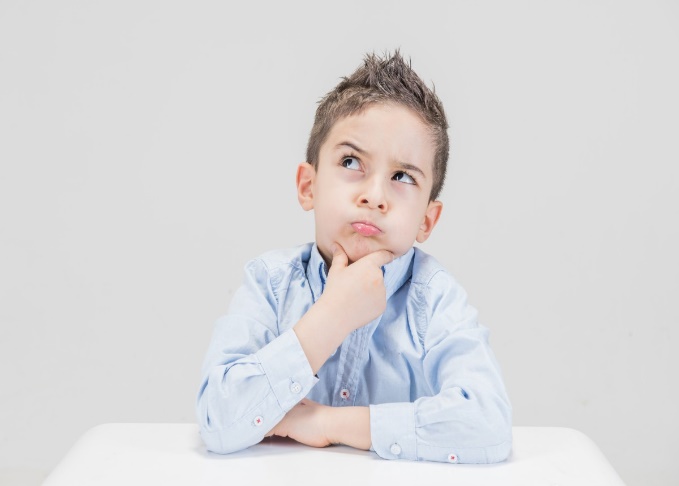   El Mito:Es un texto Literario.Su propósito es explicar el origen de fenómenos Universales.Su estructura está compuesta por: Inicio, Desarrollo y Cierre.Se escribe en Prosa y Párrafo.Se transmite oralmente de generación en generación.Sus personajes son seres con poderes sobrenaturales; Dioses, Semidioses, Monstruos  o Héroes.Estrategia de Lectura:AL MOMENTO DE LEER EL TEXTO:Leer el texto Comprensivamente.Subrayar los hechos más importantes.DESPUÉS DE LEER EL TEXTO:Leer y comprender las preguntas que me hacen a partir del texto.Releer si hay algo que no comprendo o recuerdo.Asegurarme y buscar las respuestas a las preguntas explícitas  (de información que está escrita en el texto)  y buscar las pistas que me servirán para responder las preguntas implícitas (de información que no está escrita en el texto, pero se puede inferir por medio de pistas que sí se encuentran en él) y subrayarlas.Ahora que ya reforzamos lo necesario a trabajar!!!!!La creación       La Tierra era plana en el principio y estaba vacía. No había luz, vida o muerte. El sol, la luna, las estrellas y los ancestros dormían bajo la tierra. Cuando los ancestros se levantaban, caminaban por la Tierra tomando forma humana, animal, de plantas o una combinación de ellas. Dos ancestros se formaron de la nada y durante sus caminatas por la superficie de la Tierra encontraron plantas, animales y humanos a medio terminar. Entonces, usando arbustos y con mucho cuidado, les formaron las cabezas, cuerpos y extremidades. Así fue la creación de las personas. Después del trabajo de la creación de los humanos, los ancestros volvieron a dormir. Algunos volvieron debajo de la tierra y otros se quedaron en forma de plantas y animales. Dejaron caminos sagrados que se pueden ver en forma de manantiales, rocas y árboles.Mito australiano.1- ¿Quiénes terminaron de formar a las personas?A. La Tierra. 		C. Los ancestros.B. Los animales. 	D. El sol y la luna.2- ¿Cuál es el propósito del texto anterior?A. Informar sobre el origen del universo.B. Explicar el origen de la vida en la Tierra.C. Explicar solamente el origen de los humanos.D. Describir la formación de la superficie terrestre.3- ¿Por qué el texto leído se puede considerar un mito?A. Porque sus personajes son reales.B. Porque intenta explicar el origen del mundo.C. Porque da indicaciones para seguir caminos.D. Porque describe la vida de los primeros humanos.4- ¿Qué características tienen los ancestros?A. Insensibles. 	C. Generosos.B. Arrogantes. 	D. Creativos.5- En la oración La Tierra era plana en el principio, la palabra destacada corresponde a:A. sujeto.B. Verbo.C. Sustantivo.D. Adjetivo.6- ¿Cuál de las siguientes palabras completa la oración? Ellos ____________ por la Tierra en forma humana.A. caminarB. caminaráC. caminabaD. caminaban7- ¿Cuál de los siguientes grupos contiene las palabras que completan correctamente la oración? Por la superficie de la Tierra encontraron_____________, ________________ y_________________ a medio terminar.A. planta – animal – humanoB. planta – animal – humanosC. plantas – animales – humanoD. plantas – animales – humanos8- En la oración, “Dejaron caminos sagrados que se pueden ver en forma de manantiales, rocas y árboles”,  las palabras destacadas son respectivamente:A. Sujeto y  predicado.B. Verbo y sustantivo.C. Adjetivo calificativo  y  sustantivo.D. Sustantivo y adjetivo calificativo.9- ¿Cuántos párrafos tiene el texto “La creación”?123410- El texto tiene:10 puntos aparte10 puntos seguidos10 puntos finales9 puntos seguidos y uno aparte.Ahora autoevalúa tu desempeñoMonitoreo mis avances.1.- ¿Cómo fue tu trabajo en esta sección? Colorea las respuestas que te identifique.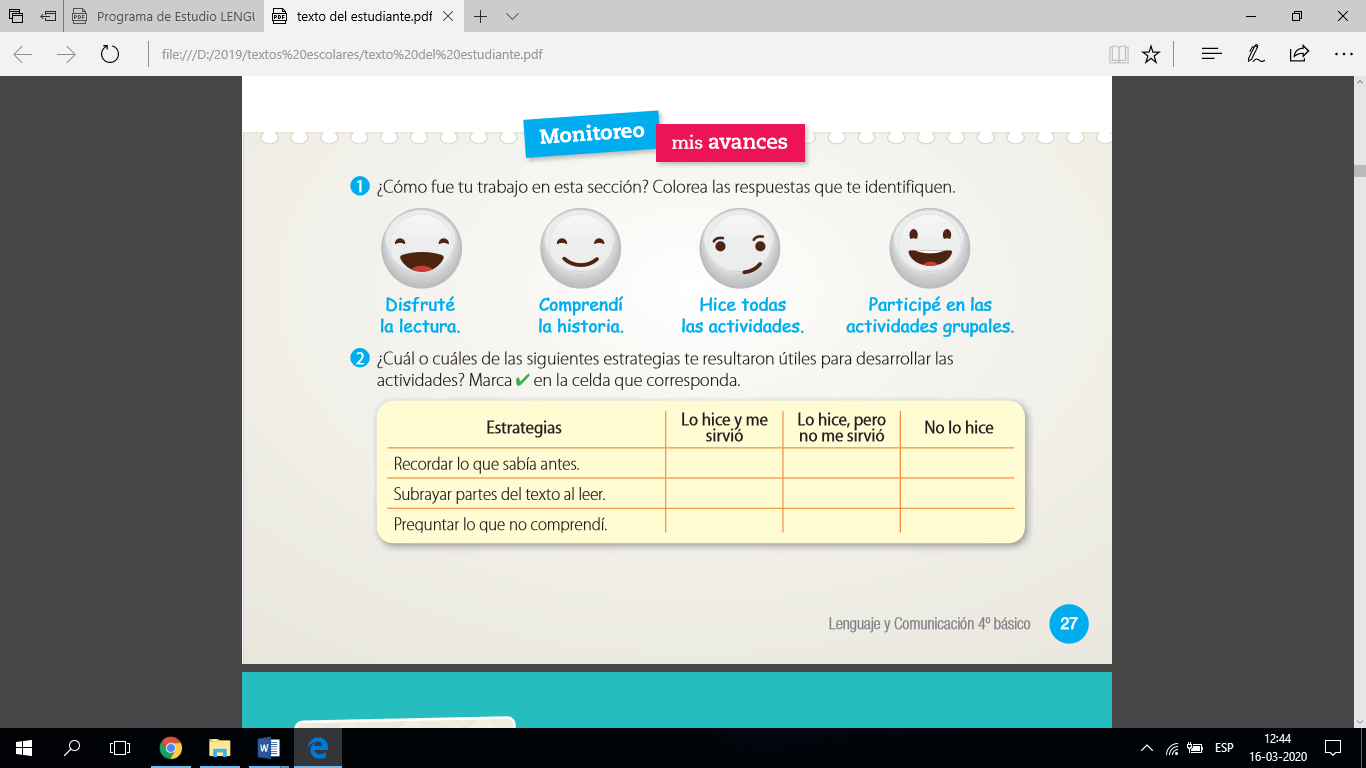              2.- ¿Cuál o cuáles de las siguientes estrategias te resultaron útiles para desarrollar las actividades?Marca con una X en la celda que corresponda.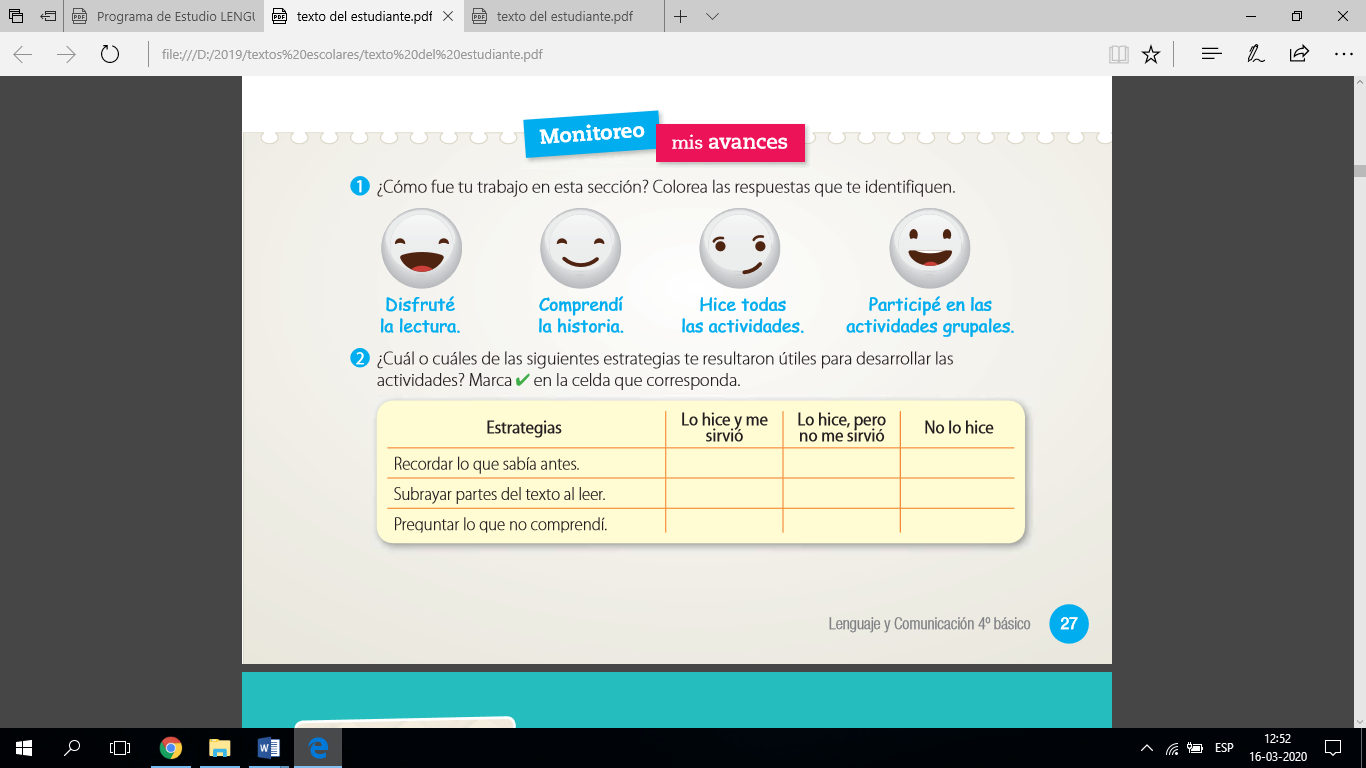 